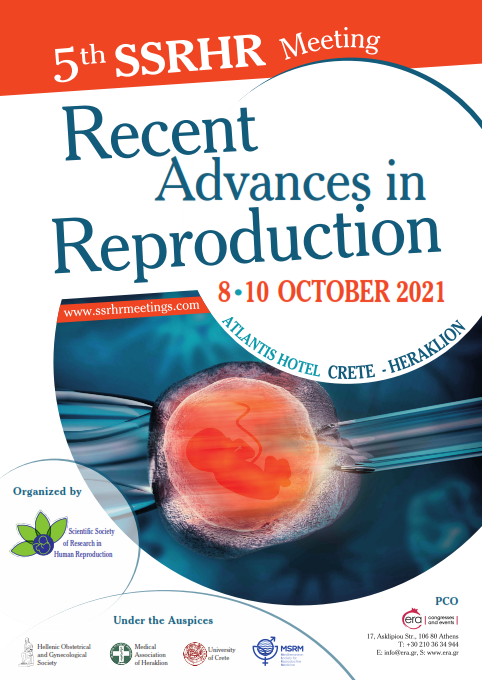 Dear Colleagues and Friends,On behalf of the Organizing and Scientific committee it is with great pleasure that I invite you to the 5th SSRHR meeting, to be held on 8-10 October 2021, at the Aquila Atlantis Hotel in Heraklion, Crete.This year’s main topic is “Recent Advances in Reproduction” and for the 5th consecutive year, we have been working hard to bring together an exceptional scientific program, presenting all recent developments on diagnosis, best practice and research of Human Reproduction.Taking into consideration the ongoing effect of the COVID 19 in our lives, it is clear that we need to be creative and flexible; therefore the 5th SSRHR meeting will be delivered as a hybrid event, with both face-to-face and online components, giving participants a greater flexibility to attend.I trust that many of you will be able to travel to Heraklion, but for those unable to make it in person, we want to offer you the chance to attend the sessions and interact online, through the meeting’s digital platform. With the hope that we will see each other in good health in October for another successful meeting!Professor Antonis Makrigiannakis, MD, PHD
Meeting ChairmanMeeting Chairman: Antonis MakrigiannakisOrganising Committee
Antonis MakrigiannakisMarianna EustratiadouΙoannis KokolakisDimitrios Koutroulakis Georgios ManidakisNikolaos Martavantzis
Ioannis MessinisVasilis G. MytarasArtemis PontikakiMaria RassidakiElpida Vardaki
Thomas VrekoussisScientific CommitteePetros DrakakisTimur GurganSofia KalantaridouDimitris Loutradis
Antonis Makrigiannakis
Ιoannis MessinisTatjana Motrenko SimicHassan SallamFriday 8 October 2021       Saturday 09 October 2021Sunday 10 October 2021InvitationCommittees HALL A 12:30-13:30REGISTRATIONS 13:30-16:00Oral Presentations IChairs: Marinos Nikolaou, Artemis Pontikaki OP01. The expression of Galectin-3 in endometrial cancer: a systematic review of the literatureAdamantia Kontogeorgi, Ioannis Boutas, Antonios Makrigiannakis, Sophia N Kalantaridou   OP02. Histological liver alterations and correlation with calprotectin level in an animal experimental model treated with anastrazole and letrozole. Ioannis  Boutas, Adamantia Kontogeorgi, Panagiotis Krokos, Pantelis Messaropoulos, Spyridoula Neofytou, Georgios - Konstantinos Papaioannou, Despina Perrea, Antonios Makrigiannakis, Sophia N.KalantaridouOP03. Management of fetal lymphangioma in pregnancyGeorgios Konstantinos Papaioannou, Nikolaos Evangelinakis, Panagiotis Krokos, Ioannis Boutas, Ilianna Terzopoulou, Sophia  N. KalantaridouOP04. A pilot study evaluating vaginal photobiomodulation therapy for the management of the genitourinary syndrome of menopause. Panagiotis Krokos, H Gartzouni, K Valamvanos, Ioannis Boutas, N Margari, M Karalexi, Antonios Makrigiannakis , Sophia N.Kalantaridou OP05. Endoscopic laser in complicated monochorionic twins at Attikon hospital, 5 years experienceGeorgios - Konstantinos Papaioannou, Nikolaos Evangelinakis, Charikleia Papageorgiou, Panagiotis Krokos, Aris Vogiatzis, Nikolaos Papantoniou, Sophia N. KalantaridouOP06. Thoraco-amniotic shunting for fetal hydrothorax and cystic lung tumors Georgios-Konstantinos Papaioannou, Nikolaos Evangelinakis, Aris Vogiatzis, Ilianna Terzopoulou, Ioannis Boutas, Nikolaos Papantoniou, Sophia N. KalantaridouOP07. Diagnosis of premature ovarian insufficiency, stress and depressionSpyridoula Neofytou, Siafaka V, Pantelis Messaropoulos, Karalexi MA, Minas Paschopoulos, Georgios P. Chrousos, Sophia N Kalantaridou OP08. Spontaneous pregnancies in women with premature ovarian insufficiency: our experienceKyriaki Migklis, Pantelis Messaropoulos, Spyridoula Neofytou, Georgios - Konstantinos Papaioannou , Haris Papageorgiou, Christos Koratzanis, Sophia N. KalantaridouOP09. The role of uterine microbiome in human reproduction. A case series studyEmmanouil Ierapetritis, Ioannis Gianiatsos, Alexandros Zervakis, Ioannis Saitis, Ioannis Giakoumakis, Diamantis Daphnys, Konstantinos Ntzelepis, Theodoros Katasos,  Marinos NikolaouOP10. Takayasu arteritis in pregnancy: a case reportChristina Pagkaki, Artemis Pontikaki, Marianna Eystratiadou, Georgios Lamprakis, Antonios MakrygiannakisOP11. Peritoneal endometrioma : a case reportParaskevas Anagnostopoulos, Despoina  Costa, Petros Kontezakis, Alexandros Velegrakis, Maria Rasidaki, Thomas Vrekoussis, Antonis MakrigiannakisOP12. False positive serology in pregnant woman with Crohn's diseaseStefania Patramani, Athanasios Petroulakis, Georgios  Stratoudakis, Gaetano  Archontakis, Maria Papastamatiou, Despoina Kyriakaki, Hannah Ebrahim, Georgios DaskalakisOP13. Adult granulosa cell tumor arising in an ovary with mature cystic teratomaDespina Kyriakaki, George Stratoudakis, Athanasios Petroulakis, Gaetano Arhontakis, Stefania Patramani, Hanna Ebrahim, George DaskalakisOP14. Covid-19 cases and birth data in our department           Petros KontezakisOP15. HYFOSY Tubal Flushing           Amalia Savvidi16:00-17:30Session I: Current aspects in PCOS
Chairs: Georgios Adonakis - Sofia KalantaridouDoes metformin or any other intervention prevent spontaneous abortion in PCOS?Sofia KalantaridouLifelong impact for PCOSGeorgios Adonakis IVF in PCOS: Is it an easy or difficult decision?Lucas D. Klentzeris Comments: Konstantinos Dafopoulos17:30-19:00Session II: How to increase Success before IVFChair: Petros Drakakis, Nikolaos Nikolettos Lifestyle effects in A.R.T.Konstantinos ZikopoulosBMI and A.R.T. Should be corrected?Dimitrios GoulisShould we check for thrombophilia before IVF? Petros DrakakisComments: Sofia Kalantaridou19:00 – 19:30Keynote Lecture Chair: Antonis Makrigiannakis Current Status of A.R.T.Tatjana Motrenko Simic20:00Opening CeremonyHALL A 08:00 - 09:00Oral Presentations IIChairs: Thomas VrekoussisOP16.  Management of a twin pregnancy with a complete mole co – existing with a normal fetus Georgios-Konstantinos Papaioannou, Charikleia Papageorgiou, Nikolaos Evangelinakis, Kyriaki Mygklis, K Kyriakidou, Sophia N. KalantaridouOP17.  Interstitial laser applications in complicated monochorionic twins at Attikon hospital, 5 years experienceGeorgios-Konstantinos Papaioannou, Nikolaos Evangelinakis, Panagiotis Krokos, Adamantia Kontogeorgi, Nikolaos Papantoniou, Sophia N. KalantaridouOP18. Giant ovarian mucinous cystadenoma with borderline areas: a case reportIoannis Kokolakis, Georgios Andreadakis, Christos Psycharakis, Eleftherios Ziogos, Vasileios Mytaras, Antonios MakrigiannakisOP19. Lymphoma relapse at the cervix uteri: a case presentationFanourios Makrygiannakis, Athanasios Petroulakis, Marianna Efstratiadou, Eirini Xylouri, Maria Psylaki, Antonios Makrigiannakis, Thomas VrekoussisOP20. Singleton pregnancy outcome in women after emergency cerclageGeorge Stratoudakis, Athanasios Petroulakis, Hanna Ebrahim, Gaetano Arhontakis, Despina Kyriakaki, Stefania Patramani, George Daskalakis09:00 -10:30Session III: Can surgery improve pregnancy: Results in infertility treatmentChairs:  Grigorios Grimbizis, Georgios Pados Can laparoscopic surgery improve pregnancy results? Georgios PadosCan hysteroscopic surgery improve pregnancy results?Minas Paschopoulos Hydrosalpinx-the role of tubal surgery in the era of A.R.T.Marinos NikolaouComments: Nikolaos Vlachos 10:30 -11:00Coffee break11:00 - 12:30Session IV: Endometrium and A.R.T.Chairs: Nikolaos Vlachos, Vasilios TarlantzisWindow of implantation and its disturbances Georgios NikasTreatment of thin endometriumEvangelos MakrakisManipulating the endometrium: can reccurent implantation failure be managed by the use of novel research therapies?Antonis MakrigiannakisComments: Lucas D. Klentzeris,  Dimitrios Loutradis12:30-13:30Satellite  Symposium - Leaving behind the gonadotrophins’ debate: The expert’s viewChair: Konstantinos Kostaras The role of uterine contractility in embryo implantation: novel approaches in diagnosisNikolaos Christoforidis Sponsored by FERRING13:30 – 14:00Satellite Lecture I Chair: Georgios IoannidisThe modern therapeutic approach to IVF for optimal resultsKonstantinos SfakianoudisSponsored by MERCK 14:00 – 15:00Light break 15:00 - 16:30Session V: Ovarian stimulation in poor respondersChairs:  Dimitrios Loutradis, Georgios AdonakisDual ovarian stimulation for poor prognosis patientsNikolaos Nikolettos Parmacogenomics in COS: Control on Ovarian StimulationDimitrios Loutradis Ovarian Stimulation in elective freezingIoannis MessinisComments: Vasilios Tarlantzis16:30 – 17:00Coffee break17:00-18:30Session VI: Endometriosis: UPdate
Chairs: Minas Paschopoulos, Konstantinos Zikopoulos The impact of ovarian hyper stimulation on endometriosis progressionKonstantinos DafopoulosEndometrioma Surgery: Impact on A.RT. Grigorios Grimbizis Fertility preservation in women with EndometriosisNikolaos Vlachos Comments: Georgios Pados18:30 – 19:00Satellite Lecture II Chair: Konstantinos Kostaras Vaginal Progesterone: Doctor choice in IVF. Fertility Preservation / i sosti stigmiGeorgios Kontopoulos Comments:  Vasilios Tarlantzis                                                                                                              Sponsored by Fertilland19:00-20:00MSRM SessionChair: Antonis Makrigiannakis New ESHRE Clinic KPI-Maribor consensusTatjana Motrenko SimicComparison of Histone H3K4me3 between IVF and ICSI Technologies and between boy and girl offspringUdo JescheHALL A 08:00 – 09:00Oral Presentations IIIChairs: Thomas Vrekoussis, Marinos NikolaouOP21. Management of placental chorioangiomas in pregnancyGeorgios-Konstantinos Papaioannou, Nikolaos Evangelinakis, Panagiotis Krokos, Ilianna Tzamourani, Nikolaos Papantoniou, Sophia N. KalantaridouOP22. Vesico - amniotic shunting for fetal megacystis Georgios-Konstantinos Papaioannou, Nikolaos Evangelinakis, Panagiotis Krokos, Christiana Tzamourani, Adamantia Kontogeorgi, Nikolaos Papantoniou, Sophia N. KalantaridouOP23. Stromal cell function and aging of the human endometriumAikaterini Berdiaki, Sophia Zafeiropoulou, Fanourios Makrigiannakis, Panagiotis Drakopoulos, Antonios MakrigiannakisOP24. Changes in the expression of key regulators of endometrial cell receptivity within creasing ageFanourios Makrigiannakis, Aikaterini Berdiaki, Thomas Vrekousis, Antonios MakrigiannakisOP25. Sperm DNA fragmentation and endometrial microbiota. Is there a link in couples with early pregnancy loss and/or infertility? Pantelis Messaropoulos, S Mitrou, Georgios - Konstantinos Papaioannou, Ioannis Boutas, Spyridoula Neofytou, Antonios Makrigiannakis, Sophia N.Kalantaridou09:00- 11:00Session VII: Freeze oocyte - embryosChairs:  Dimitrios Loutradis, Alexandros DaponteDo freeze all protocols increase success in IVF? Vasilios TarlantzisHow to prepare the endometrium for frozen embryos embryo transfer? Efstratios Kolibianakis Problems in pregnancy after transfer of frozen embryosAntonis MakrigiannakisComments: Ioannis Messinis, Minas Mastrominas11:00 - 11:30Coffee break11:30 - 13:00Session VIII: Fertility PreservationChairs: Alexandros Daponte, Ioannis GiakoumakisSocial freezingMinas Mastrominas Fertility preservation for cancer patientsAlexandros RodolakisFertility preservation for infertility patientsPetros Drakakis Comments: Nikolaos Vrahnis 13.00 – 13:30Lecture Chair: Stavros SifakisPathophysiology of PreeclampsiaGeorgios-Konstantinos Papaioannou13:30 – 14:30Open discussion - Conclusions